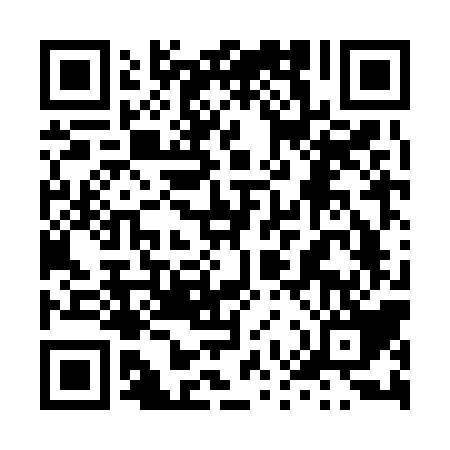 Ramadan times for Bao Loc, VietnamMon 11 Mar 2024 - Wed 10 Apr 2024High Latitude Method: NonePrayer Calculation Method: Muslim World LeagueAsar Calculation Method: ShafiPrayer times provided by https://www.salahtimes.comDateDayFajrSuhurSunriseDhuhrAsrIftarMaghribIsha11Mon4:484:485:5811:593:185:595:597:0512Tue4:484:485:5811:593:185:595:597:0613Wed4:474:475:5711:583:176:006:007:0614Thu4:474:475:5711:583:176:006:007:0615Fri4:464:465:5611:583:166:006:007:0616Sat4:454:455:5611:583:166:006:007:0617Sun4:454:455:5511:573:156:006:007:0618Mon4:444:445:5411:573:156:006:007:0619Tue4:444:445:5411:573:146:006:007:0620Wed4:434:435:5311:563:136:006:007:0621Thu4:424:425:5211:563:136:006:007:0622Fri4:424:425:5211:563:126:006:007:0623Sat4:414:415:5111:553:126:006:007:0624Sun4:404:405:5111:553:116:006:007:0625Mon4:404:405:5011:553:106:006:007:0626Tue4:394:395:4911:553:106:006:007:0627Wed4:384:385:4911:543:096:006:007:0628Thu4:384:385:4811:543:096:006:007:0629Fri4:374:375:4711:543:086:006:007:0630Sat4:364:365:4711:533:076:006:007:0631Sun4:364:365:4611:533:076:006:007:061Mon4:354:355:4611:533:066:006:007:072Tue4:344:345:4511:523:056:006:007:073Wed4:344:345:4411:523:046:006:007:074Thu4:334:335:4411:523:046:006:007:075Fri4:324:325:4311:523:036:006:007:076Sat4:324:325:4311:513:026:006:007:077Sun4:314:315:4211:513:016:006:007:078Mon4:304:305:4111:513:016:006:007:079Tue4:304:305:4111:503:006:006:007:0710Wed4:294:295:4011:502:596:006:007:07